لكتابة حرف الراء في خط الرقعة نتبع ماياتي : -1- نضع سن القلم بزاوية (45)درجة ثم نسحب القلم إلى أسفل اليسار .2- نهاية الراء ترسم .. 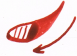 3- يكون الراء شبيه بجناح العصفور . 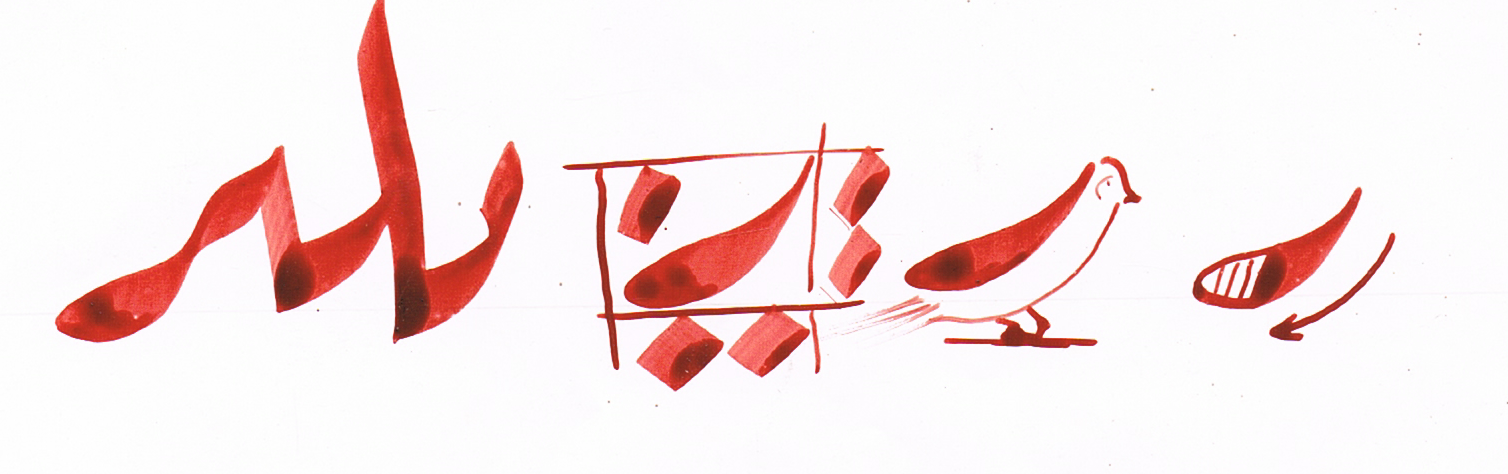 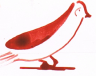 لكتابة حرف العين في خط الرقعة نتبع ما يأتي :- 1-سحب القلم من اليمين إلى اليسار ثم النزول إلى الأسفل شبيه بالرقم .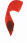 2- سحب القلم من الأعلى نزولا إلى اليسار .3 سحب القلم من اليسار إلى اليمين شبيه بحرف الباء .4- حرف العين المتصل الوسطي والنهائي يأخذ من حرف الميم .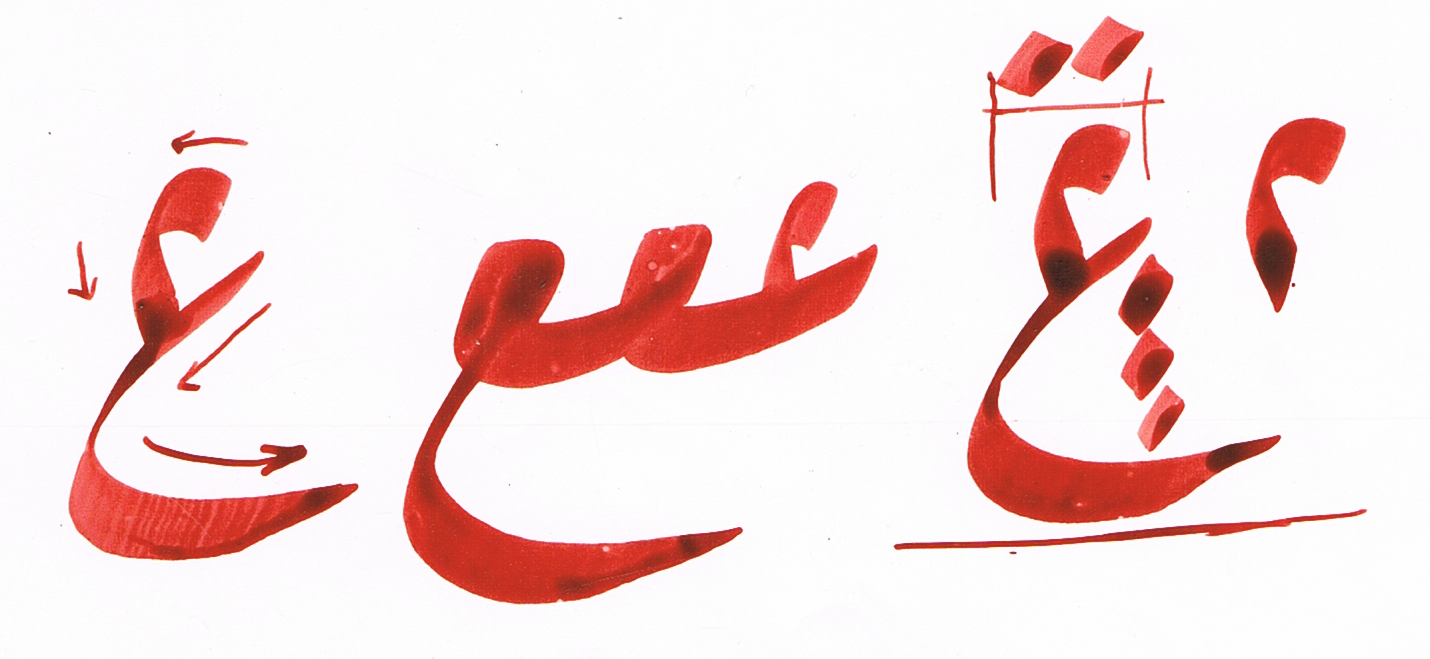 لكتابة حرف الواو والقاف والفاء نتبع ما يأتي :- 1- يكتب رأس الواو من النقطة في خط الرقعة .2- استدارة القلم حول النقطة مع نزول سن القلم إلى أسفل اليمين .3- إضافة الراء إلى رأس الواو .4- عند كتابة القاف نأخذ رأس الواو ونضيف إليه النون  ، إما الفاء فنضيف إليه الباء .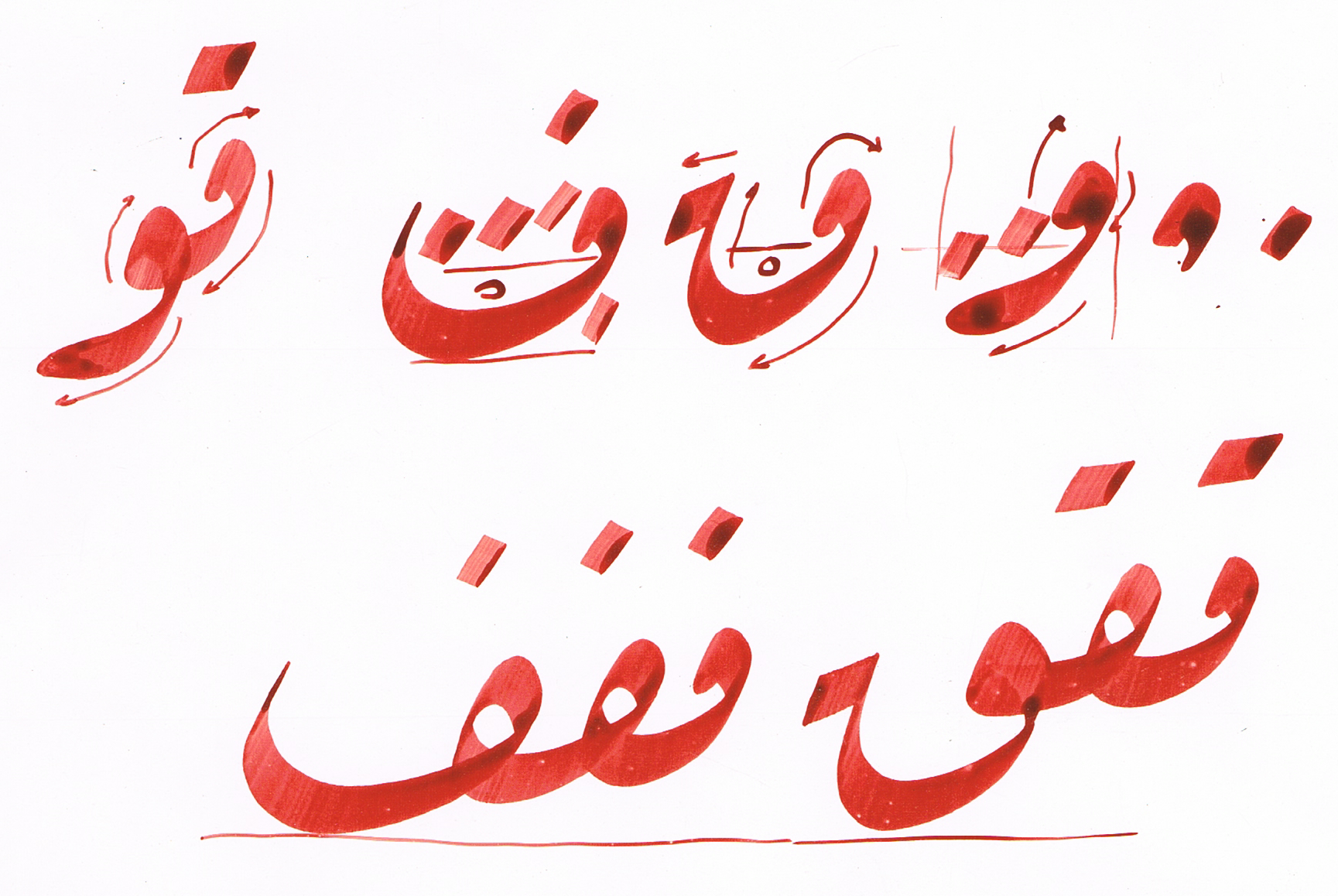 لكتابة حرف الكاف واللام نتبع ماياتي :- 1- للكاف صورتان الأولى من حرف الألف والباء إما الصورة الثانية من حرف الألف والباء وحرف الدال ، وإذا اتصل حرف الكاف مع حرف صاعد يكتب بهذا الصورة ، إما اذا كتب مع حرف نازل فيكتب بهذه الصورة 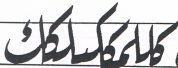 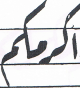 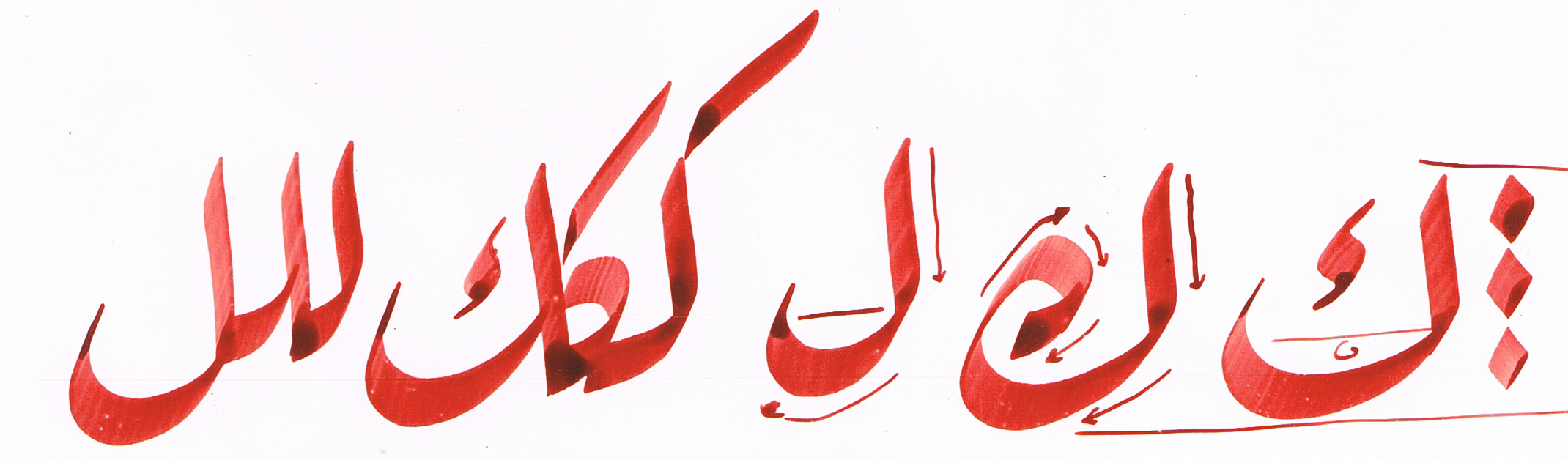 لكتابة الميم في خط الرقعة نتبع ماياتي :-  1- يكتب الميم من النقطة . 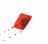 2- سحب القلم من أعلى النقطة من جهة اليسار إلى أسفل النقطة من جهة اليمين.3- سحب القلم إلى الأسفل مع ميلان إلى داخل الحرف .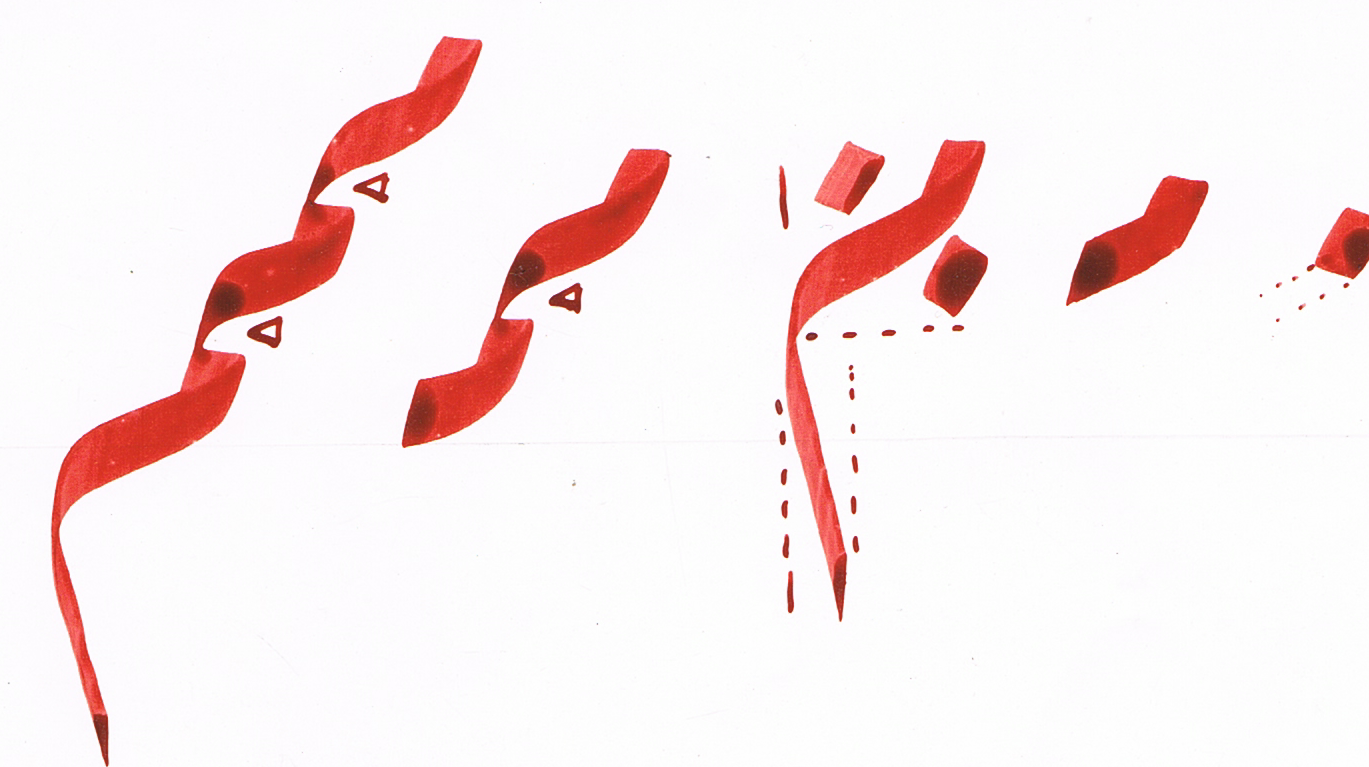 لكتابة حرف النون في خط الرقعة نتبع ما ياتي : - 1- سحب القلم من الأعلى إلى الأسفل شبيهة بحرف الدال . 2- حوض النون يكون بسحب القلم من اليمين إلى اليسار بشكل مقوس ثم دفع القلم إلى الأعلى باتجاه بطن النون . 3- تكون النقطة متصلة بالحرف .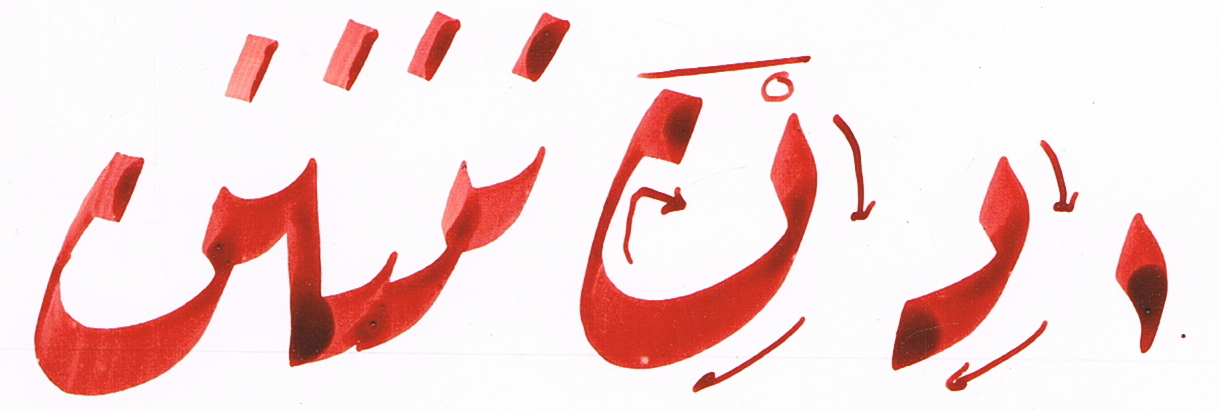 لكتابة حرف الهاء في خط الرقعة نتبع ماياتي :-1- تبدء الهاء من كتابة ثلاث نقط فيخط الرقعة ثم الألف ثم نهاية الباء ثم ثلاث نقط ملمومة ثم الراء .2- للهاء الوسطية صورتان ، وكذالك الهاء النهائية المتصلة . 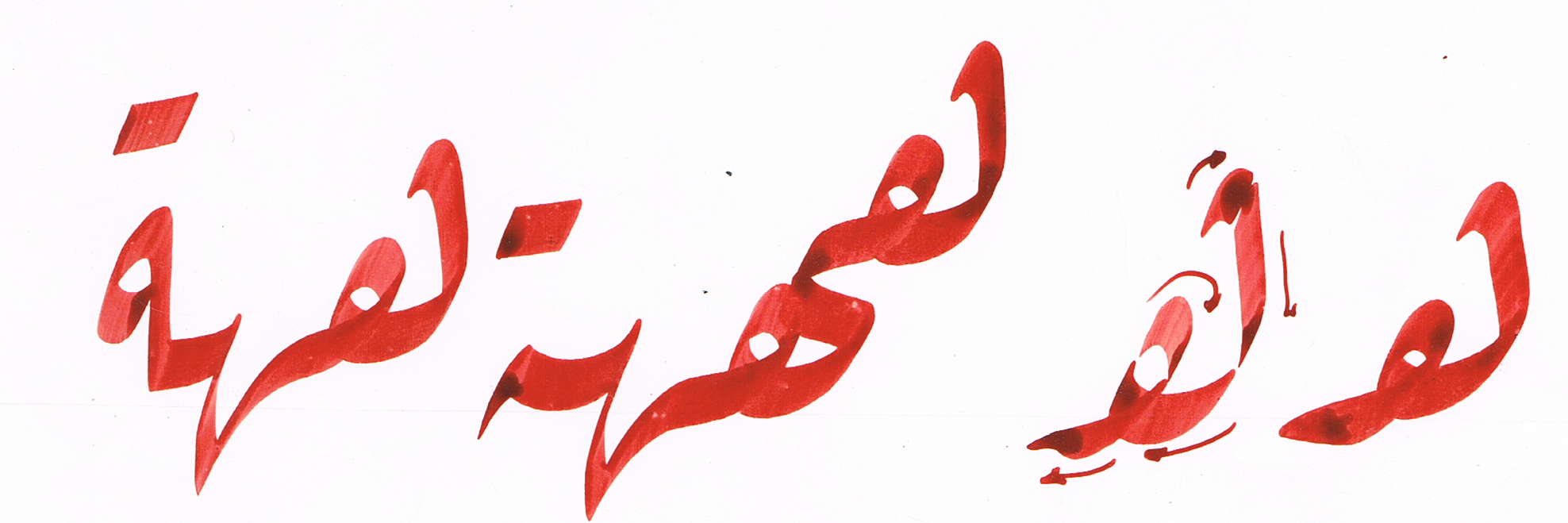 لكتابة حرف اللام ألف وحرف الياء في خط الرقعة نتبع ماياتي :- 